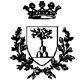 Gentile tutor aziendale, il Consiglio del corso di laurea in Biologia dell’Università di Ferrara la ringrazia per l’attenzione che vorrà dedicare alla compilazione di questa scheda di valutazione che ha lo scopo di offrire una risposta sempre più mirata alla domanda di formazione esterna, e favorire un buon inserimento nel mondo del lavoro dei futuri biotecnologi.Nome azienda: _________________________Nominativo del Tutor aziendale che ha seguito il tirocinio:Tutor aziendale________________________Data: CONOSCENZE DI BASEIl tirocinante proveniente dal corso di laurea triennale/magistrale (sottolineare la tipologia di laurea) ha mostrato lacune nella preparazione teorica?NoNoNoCONOSCENZE DI BASEIl tirocinante proveniente dal corso di laurea triennale/magistrale (sottolineare la tipologia di laurea) ha mostrato lacune nella preparazione teorica?Solo in parteSolo in parteSolo in parteCONOSCENZE DI BASEIl tirocinante proveniente dal corso di laurea triennale/magistrale (sottolineare la tipologia di laurea) ha mostrato lacune nella preparazione teorica?sìsìsìCAPACITA’ DI APPRENDIMENTOIl grado di preparazione iniziale del tirocinante, con particolare riferimento al livello di conoscenze necessarie per lo svolgimento del tirocinio si è dimostrato adeguato e, conseguentemente, le capacità acquisite nel corso del tirocinio sono valutate:Molto buoneMolto buoneMolto buoneCAPACITA’ DI APPRENDIMENTOIl grado di preparazione iniziale del tirocinante, con particolare riferimento al livello di conoscenze necessarie per lo svolgimento del tirocinio si è dimostrato adeguato e, conseguentemente, le capacità acquisite nel corso del tirocinio sono valutate:BuoneBuoneBuoneCAPACITA’ DI APPRENDIMENTOIl grado di preparazione iniziale del tirocinante, con particolare riferimento al livello di conoscenze necessarie per lo svolgimento del tirocinio si è dimostrato adeguato e, conseguentemente, le capacità acquisite nel corso del tirocinio sono valutate:SufficientiSufficientiSufficientiCAPACITA’ DI APPRENDIMENTOIl grado di preparazione iniziale del tirocinante, con particolare riferimento al livello di conoscenze necessarie per lo svolgimento del tirocinio si è dimostrato adeguato e, conseguentemente, le capacità acquisite nel corso del tirocinio sono valutate:Non sufficientiNon sufficientiNon sufficientiSe le conoscenze teorico/pratiche di base non si sono dimostrate del tutto soddisfacenti, dove sono emerse le lacune:Formazione di base di matematica e di fisicaChimica e biochimicaSistemi informativiBiologia animale e vegetaleMicrobiologiaAltro:…………………………….Se le conoscenze teorico/pratiche di base non si sono dimostrate del tutto soddisfacenti, dove sono emerse le lacune:Formazione di base di matematica e di fisicaChimica e biochimicaSistemi informativiBiologia animale e vegetaleMicrobiologiaAltro:…………………………….sìin partenoSe le conoscenze teorico/pratiche di base non si sono dimostrate del tutto soddisfacenti, dove sono emerse le lacune:Formazione di base di matematica e di fisicaChimica e biochimicaSistemi informativiBiologia animale e vegetaleMicrobiologiaAltro:…………………………….sìin partenoSe le conoscenze teorico/pratiche di base non si sono dimostrate del tutto soddisfacenti, dove sono emerse le lacune:Formazione di base di matematica e di fisicaChimica e biochimicaSistemi informativiBiologia animale e vegetaleMicrobiologiaAltro:…………………………….sìin partenoSe le conoscenze teorico/pratiche di base non si sono dimostrate del tutto soddisfacenti, dove sono emerse le lacune:Formazione di base di matematica e di fisicaChimica e biochimicaSistemi informativiBiologia animale e vegetaleMicrobiologiaAltro:…………………………….sìin partenoSe le conoscenze teorico/pratiche di base non si sono dimostrate del tutto soddisfacenti, dove sono emerse le lacune:Formazione di base di matematica e di fisicaChimica e biochimicaSistemi informativiBiologia animale e vegetaleMicrobiologiaAltro:…………………………….sìIn partenoSe le conoscenze teorico/pratiche di base non si sono dimostrate del tutto soddisfacenti, dove sono emerse le lacune:Formazione di base di matematica e di fisicaChimica e biochimicaSistemi informativiBiologia animale e vegetaleMicrobiologiaAltro:…………………………….sìin partenoCOLLABORAZIONE CON L’UNIVERSITA’Vi è stata da parte dell’Università assistenza  per la risoluzione di problemi di tipo amministrativo?Non si sono presentati problemiNon si sono presentati problemiNon si sono presentati problemiCOLLABORAZIONE CON L’UNIVERSITA’Vi è stata da parte dell’Università assistenza  per la risoluzione di problemi di tipo amministrativo?I problemi sono stati risolti con positiva collaborazioneI problemi sono stati risolti con positiva collaborazioneI problemi sono stati risolti con positiva collaborazioneCOLLABORAZIONE CON L’UNIVERSITA’Vi è stata da parte dell’Università assistenza  per la risoluzione di problemi di tipo amministrativo?Non vi è stato adeguato riscontro con l’UniversitàNon vi è stato adeguato riscontro con l’UniversitàNon vi è stato adeguato riscontro con l’UniversitàCOLLABORAZIONE CON IL TUTOR ACCADEMICOVi è stata collaborazione con il tutor accademico nelle varie fasi del tirocinio: compilazione del progetto formativo, eventuali confronti durante il periodo di tirocinio, stesura dell’elaborato finale.Non è stata necessaria una collaborazione direttaNon è stata necessaria una collaborazione direttaNon è stata necessaria una collaborazione direttaCOLLABORAZIONE CON IL TUTOR ACCADEMICOVi è stata collaborazione con il tutor accademico nelle varie fasi del tirocinio: compilazione del progetto formativo, eventuali confronti durante il periodo di tirocinio, stesura dell’elaborato finale.Vi sono stati scambi e confronti almeno in una delle fasiVi sono stati scambi e confronti almeno in una delle fasiVi sono stati scambi e confronti almeno in una delle fasiCOLLABORAZIONE CON IL TUTOR ACCADEMICOVi è stata collaborazione con il tutor accademico nelle varie fasi del tirocinio: compilazione del progetto formativo, eventuali confronti durante il periodo di tirocinio, stesura dell’elaborato finale.Non vi è stata collaborazione anche se sarebbe stata opportunaNon vi è stata collaborazione anche se sarebbe stata opportunaNon vi è stata collaborazione anche se sarebbe stata opportunaSAPERE E SAPER FARESono soddisfacenti i collegamenti attuati dal tirocinante fra nozioni teoriche e pratica?sìsìsìSAPERE E SAPER FARESono soddisfacenti i collegamenti attuati dal tirocinante fra nozioni teoriche e pratica?in partein partein parteSAPERE E SAPER FARESono soddisfacenti i collegamenti attuati dal tirocinante fra nozioni teoriche e pratica?nononoIl tirocinante ha dimostrato capacità nell’organizzare il proprio lavoro e nell’inserimento in lavoro di gruppo?sìsìsìIl tirocinante ha dimostrato capacità nell’organizzare il proprio lavoro e nell’inserimento in lavoro di gruppo?In parteIn parteIn parteIl tirocinante ha dimostrato capacità nell’organizzare il proprio lavoro e nell’inserimento in lavoro di gruppo?nononoIl tirocinante ha dimostrato consapevolezza dell’esistenza di vincoli legali e di norme da rispettare che stringono i gradi di libertà delle soluzioni?sìsìsìIl tirocinante ha dimostrato consapevolezza dell’esistenza di vincoli legali e di norme da rispettare che stringono i gradi di libertà delle soluzioni?In parteIn parteIn parteIl tirocinante ha dimostrato consapevolezza dell’esistenza di vincoli legali e di norme da rispettare che stringono i gradi di libertà delle soluzioni?nononoIl tirocinante si è dimostrato in grado di utilizzare gli strumenti normalmente adottati in ambito lavorativo per affrontare i compiti su cui è stato impegnato?sìsìsìIl tirocinante si è dimostrato in grado di utilizzare gli strumenti normalmente adottati in ambito lavorativo per affrontare i compiti su cui è stato impegnato?in partein partein parteIl tirocinante si è dimostrato in grado di utilizzare gli strumenti normalmente adottati in ambito lavorativo per affrontare i compiti su cui è stato impegnato?nononoSe possibile, indicare argomenti scientifici o tecniche che risulterebbe vantaggioso inserire nella futura offerta formativa del corso di laurea:Se possibile, indicare argomenti scientifici o tecniche che risulterebbe vantaggioso inserire nella futura offerta formativa del corso di laurea:Se possibile, indicare argomenti scientifici o tecniche che risulterebbe vantaggioso inserire nella futura offerta formativa del corso di laurea:Se possibile, indicare argomenti scientifici o tecniche che risulterebbe vantaggioso inserire nella futura offerta formativa del corso di laurea: